Урок по теме «Плотность вещества» Учебник для подготовки: Пёрышкин А.В. Физика. 7 класс. Стр. 60–66, § 22–23.Общие рекомендации, методика и техника проведения урокаКлючевые этапы подготовки урока педагогом:ознакомление с темой, целями и задачами урока с опорой на текст учебника;ознакомление с методической разработкой;изучение маршрута урока;изучение рабочего листа и связки «рабочий лист – музейное пространство».Сценарий урока «Плотность вещества»Маршрут урока: схема движения по парковой территории дана в файле «Навигация – физика 7 класс».Встреча группы (5 минут)Обратить внимание обучающихся на тему урока и формат занятия. Задать вопрос, почему тема урока «Плотность вещества» изучается в государственном музее-заповеднике «Царицыно». Происходит обсуждение ответов и делается вывод, что при строительстве зданий плотность вещества строительных материалов имеет большое значение. Формулировка темы и цели урока.Тема: плотность вещества.Цель урока: познакомить обучающихся с такой характеристикой вещества, как плотность, выяснить физический смысл плотности. Помочь школьникам осмыслить практическую значимость приобретаемых знаний и умений.1 этап. Экспозиция «Царицыно Екатерины II». Начало урокаПознакомить обучающихся с контекстом зала, в котором им предстоит работать. 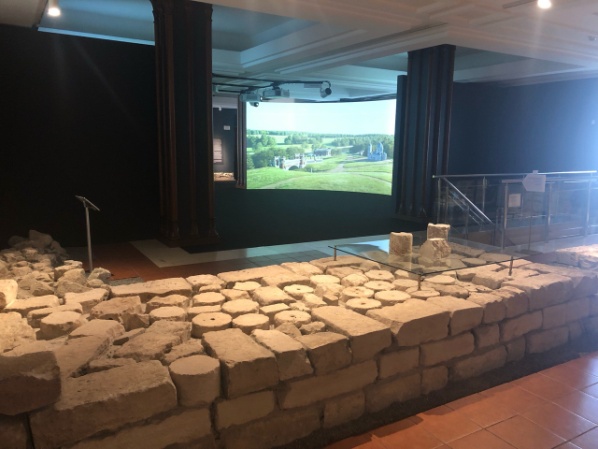 Данное пространство содержит материалы по истории реконструкции дворца, фрагмент стены дворца до его перестройки, а также панорамную реконструкцию общего вида дворца по плану архитектора В.И. Баженова. Обучающиеся выполняют задание № 1 в рабочем листе и записывают определение плотности. Далее – задания № 2, № 3, производят необходимые измерения и расчеты. В рабочем листе есть сантиметровая шкала, с помощью которой можно измерить габариты останков стены. Для расчета её массы следует воспользоваться таблицей плотности материалов.2 этап. Групповая работаПоделите класс на 4 группы и перейдите в следующий зал.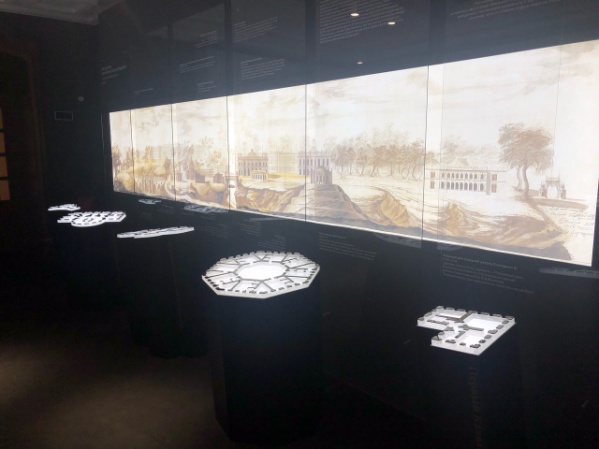 Каждая группа должна найти свой фундамент и подписать его название. Обучающиеся выполняют задание № 4 в рабочих листах. Им следует ознакомиться с материалами 3D-реконструкции, запомнить местонахождение зданий из задания № 4.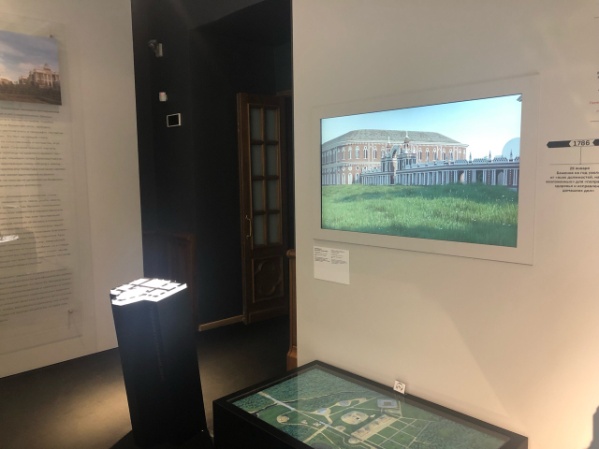 Вернитесь в предыдущий зал.3 этап. Работа с 3D-панорамой.Расположите обучающихся в центре зала между двух панорамных экранов. Последовательно выполните задания № 5 и № 6 из рабочих листов.Подведение итогов (3 мин)Обсудите с обучающимися, почему так важно знать плотность строительных материалов. Какую роль играет масса зданий при их проектировке? Почему здание Большого дворца не стоит на склоне холма?В качестве домашнего задания обучающимся предлагается подумать, какие современные материалы можно было бы использовать при реконструкции и строительстве (с примерами их использования).